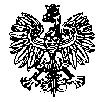 KOMENDA  WOJEWÓDZKA  POLICJIz siedzibą w RadomiuSekcja Zamówień Publicznych	ul. 11 Listopada 37/59,      26-600 Radom                                                                                                                            tel. 47 701 31 03                                  Radom, dnia 02.11.2022rZP – 2609/22Egz. poj. WYKONAWCYZMIANA TREŚCI SWZ nr 2 Przedmiot zamówienia: Świadczenie usług hotelarskich, konferencyjnych i restauracyjnych organizowanych przez Komendę Wojewódzką Policji z siedzibą w Radomiu w ramach projektu „Skuteczni w działaniu – współpraca służb w sytuacjach zagrożenia infrastruktury krytycznej” współfinansowanego ze środków Funduszu Bezpieczeństwa Wewnętrznego (część 1 Zad. 1 i 2, część 3 Zad. 1 i 2 oraz część 4 Zad. 1i 2), projektu „Policyjna Akademia Bezpiecznego Konsumenta” - II edycja  współfinansowanego przez Narodowy Bank Polski (część 2) oraz  dla uczestników szkolenia funkcjonariuszy techniki kryminalistycznej (część 4 Zad. 3).Tryb podstawowy bez negocjacji                 Nr wew. 69/22Zamawiający - Komenda Wojewódzka Policji z siedzibą w Radomiu działając na podstawie art. 284 ust. 2 ustawy z dnia 11 września 2019r. Prawo zamówień publicznych ( Dz. U. z 2022r poz. 1710 ) udziela wyjaśnień  na pytania jakie  wpłynęły od  jednego z wykonawców i dokonuje zmiany treści SWZ Pytanie 1 Dzień dobry, W załączniku nr 5- OPZ dla zadania 3, widnieje zapis: 3. Noclegi dla 4 uczestników spotkania według następującego podziału: a) co najmniej 4 pokoje 1-osobowych o min. powierzchni 12 m2. Zamawiający dopuszcza możliwość kwaterowania jednej osoby w pokoju dwuosobowym przeznaczonym do pojedynczego wykorzystania, przy czym cena takiego noclegu dla Zamawiającego będzie równa cenie noclegu w pokoju jednoosobowym. b) zakwaterowanie pozostałych uczestników w pokojach 2-osobowych o min. powierzchni 14 m2. W tym przypadku Zamawiający nie dopuszcza pokoi z łóżkami podwójnymi tzw. ,,małżeńskimi”. [...] f) Wykonawca zapewnia możliwość zakwaterowania uczestników spotkania od godz. 09:00 w pierwszym dniu, do godz. 15.30 w drugim dniu (cała grupa 44-osobowa). Proszę o informację, dla ilu osób mamy zapewnić nocleg, gdyż najpierw wskazują Państwo 4 osoby, następnie możliwość wcześniejszego zakwaterowania i późnego wykwaterowania, dla grupy 44 osóbOdpowiedź:W związku z omyłkowym zapisem Zamawiający zmienia opis przedmiotu zamówienia dla  Zadania nr 3.Wobec powyższego zamawiający dokonuje zmiany w załączniku nr 5 do SWZ  tj. OPZ dla zadania nr 3:jest:CZĘŚĆ B. WYMAGANIAZamawiający wymaga, aby Wykonawca zapewnił w ramach usługi:I. Wymagania jakościowe odnoszące się do co najmniej głównych elementów składających się na przedmiot zamówienia określające zakwaterowanie:    3. „Noclegi dla 4 uczestników  spotkania według następującego podziału…”winno być:CZĘŚĆ B. WYMAGANIAZamawiający wymaga, aby Wykonawca zapewnił w ramach usługi:I. Wymagania jakościowe odnoszące się do co najmniej głównych elementów składających się na przedmiot zamówienia określające zakwaterowanie:    3. „Noclegi dla  44 uczestników  spotkania według następującego podziału…”W związku z powyższym zmianie ulega treść SWZ i ogłoszenia o zamówieniu w zakresie terminu składania i otwarcia ofert, a także terminu związania ofertą.SWZX  Termin związania ofertąbyło Wykonawca jest związany ofertą od dnia upływu terminu składania ofert, przy czym pierwszym dniem terminu związania ofertą jest dzień, w którym upływa termin składania ofert 
do dnia  02.12.2022jest Wykonawca jest związany ofertą od dnia upływu terminu składania ofert, przy czym pierwszym dniem terminu związania ofertą jest dzień, w którym upływa termin składania ofert 
do dnia  06.12.2022XIV pkt. 8 Sposób oraz termin składania ofertbyło Ofertę wraz z wymaganymi załącznikami należy złożyć w terminie do dnia 03.11.2022r
do godziny 11.00jest Ofertę wraz z wymaganymi załącznikami należy złożyć w terminie do dnia 07.11.2022r
do godziny 11.00XV pkt. 1  Termin otwarcia ofertbyłoOtwarcie ofert nastąpi w dniu  03.11.2022r o godzinie 11.05 za pośrednictwem Platformy. jest Otwarcie ofert nastąpi w dniu  07.11.2022r. o godzinie 11.05 za pośrednictwem PlatformyW związku z powyższymi zmianami  zamawiający wycofuje OPZ dla zadania nr 3  i zamieści na stronie prowadzonego postępowania  nowy OPZ dla zadania nr 3 
i  ogłoszenie o zmianie ogłoszenia.Powyższe zmiany treści  SWZ i wyjaśnienia stanowią integralną część Specyfikacji Warunków Zamówienia i należy je uwzględnić podczas przygotowywania ofert. Zmiany treści swz i wyjaśnienia zostaną zamieszczone na stronie internetowej prowadzonego postępowania  pod adresem https://platformazakupowa.pl/pn/kwp_radomZałączniki do pisma:NOWY OPZ dla zadania nr 3NOWY Formularz ofertowy Z poważaniemKierownikSekcji Zamówień PublicznychKWP z s. w RadomiuJustyna KowalskaZmianę treści swz  opublikowana na stronie internetowej prowadzonego postępowania pod adresem: https://platformazakupowa.pl/pn/kwp_radom w dniu  02.11.2022r.Wyk. egz. poj.dokument wytworzył : E.P.G